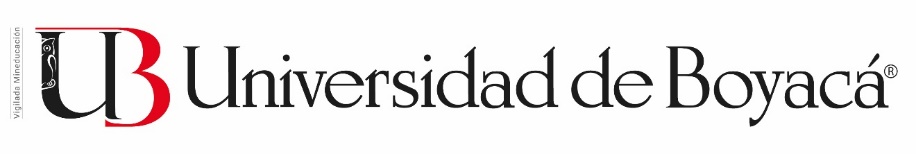 ADQUISICIONES BIBLIOGRAFICAS 2019- FACULTAD DE CIENCIAS ADMINISTRATIVAS Y CONTABLES           10 T.  18V.CANTIDADAUTORTITULOEDITORIALAÑOPROGRAMASEDESEDE3CHIAVENATO, IDALBERTOADMINISTRACIÓN DE RECURSOS HUMANOS. EL CAPITAL HUMANO DE LAS ORGANIZACIONES. 10ª ed. MC GRAW HILL2015ADMINISTRACIÓNTJ1ALLES, MARTHACOMPORTAMIENTO ORGANIZACIONALGRANICA2012ADMINISTRACIÓNTJ1GIL, MARIUSCULTURA LEAN. LAS CLAVES DE LA MEJORA CONTINUAPROFIT2017ADMINISTRACIÓN DE EMPRESASSG3ALLES, MARTHADESARROLLO DEL TALENTO HUMANO BASADO EN COMPETENCIAS. 3ª ed.GRANICA2017ADMINISTRACIÓNTJ3ALLES, MARTHADIRECCIÓN ESTRATÉGICA DE RECURSOS HUMANOS 1.  GESTIÓN POR COMPETENCIAS. 3ª ed. GRANICA2015ADMINISTRACIÓNTJ3ALLES, MARTHADIRECCIÓN ESTRATÉGICA DE RECURSOS HUMANOS 2. CASOS. 4ª ed. GRANICA2016ADMINISTRACIÓNTJ1W. CHAMKIN Y RENEE MAUBERGNE.LA ESTRATEGIA DEL OCÉANO AZULPROFIT EDITORIAL I. SL2015ADMINISTRACIÓNTJ1W. CHAMKIN Y RENEE MAUBERGNE.LAS CLAVES DE LA ESTRATEGIA DEL OCÉANO AZULPROFIT EDITORIAL I. SL2017ADMINISTRACIÓNTJ1FERNIE, JOHN Y SPARKS, LEIGHLOGÍSTICA Y GESTIÓN DE LA VENTAGRANICA2001ADMINISTRACIÓN DE EMPRESASTJ1VASQUEZ CARRILLO, NITIZIA Y DIAZ MONDRAGÓN, MANUELNORMAS INTERNACIONALES DE INFORMACIÓN FINANCIERA NIIF/(IFRS)PROFIT2013ADMINISTRACIÓNTJ